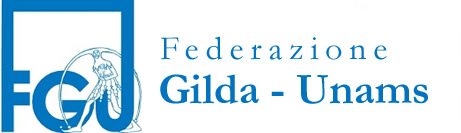 GILDA  DEGLI  INSEGNANTISegreteria provinciale di CataniaVia V, Giuffrida 172,  95123 - CataniaTel. 095 432850 – fax 095 504016  - e-mail: sede@gildacatania.it - sito: www.gildacatania.itCatania 01/10/2021			Al Coordinatore Nazionale,A tutti i Delegati, Ai Componenti degli organismi statutari in carica,della Gilda degli Insegnanti di CataniaINDIZIONE ASSEMBLEA CONGRESSUALE DEI DELEGATIVisti lo statuto ed il regolamento nazionale, visto il regolamento approvato nell’assemblea degli iscritti della Gilda degli Insegnanti di Catania del 8 maggio 2008, modificato dall’assemblea dei Delegati il 26 ottobre 2018, ed il deliberato del Direttivo provinciale del 08 settembre 2021, è indetta l’assemblea congressuale dei delegati,per il rinnovo degli organismi statutari provinciali, in data 14 ottobre 2021 presso i locali del GRAND HOTEL VILLA ITRIA, via A. Aniante 3, VIAGRANDE.Si dovrà procedere all’elezione del Coordinatore Provinciale, del Direttivo Provinciale, dei Delegati per le assemblee provinciali e regionali della F.G.U, del Collegio provinciale dei Probiviri, del Collegio provinciale dei Controllori dei Conti.Ogni delegato può esprimere uno o più voti, come risultante dagli esiti delle elezioni di scuola o delle aggregazioni, con il massimo di dieci voti per singolo delegato. Dove non sia stato individuato un delegato, il Collegio di Presidenza in sede congressuale potrà comunque consentire, nel limite dei voti spettanti alla scuola o aggregazione, l’esercizio dell’elettorato attivo. Tutti i componenti della Direzione provinciale del Collegio dei Probiviri e del Collegio dei Controllori dei conti hanno diritto ad un voto per la qualità.  Tutti gli iscritti da almeno 12 mesi sono eleggibili.Di seguito l’O. d. G. dei lavori, che è puramente indicativo, in quanto potrà essere modificato dall’Assemblea stessa o dal Collegio di Presidenza in funzione delle esigenze.SVOLGIMENTO DEI LAVORIore 9,00 Accreditamento dei partecipanti;ore 9,30 Costituzione del Collegio di Presidenza e del Seggio elettorale;ore 9,45 Introduzione del Coordinatore Nazionale Rino Di Meglio ore 10,15 Relazione del Coordinatore uscente;ore 10,30 – 11,00 coffee break e presentazione delle liste e delle candidature;ore 11,00 Intervento sulla situazione politico nazionale del CN Rino di Meglioore 11.30  Interventi dei candidati a coordinatore provinciale ed a seguire quelli dei candidati ai vari organismi statutari; (durante gli interventi i componenti del seggio allestiranno il materiale per le votazioni)ore 12,00 inizio della votazioneore 13,30 pausa pranzo;ore 14,30 eventuale completamento delle operazioni di votazione, almeno sino alle ore 16,30 ed a seguire scrutinio.Durante le operazioni di votazione e scrutinio si relazionerà e si dibatterà sugli ultimi avvenimenti di rilevanza sindacale e della posizione politica dell’associazione con particolare riguardo a come è cambiata la scuola a seguito del Covid-19.Al termine delle operazioni di scrutinio si procederà alla proclamazione degli eletti e la seduta sarà chiusa.Nel caso tutti i componenti eletti nel direttivo provinciale fossero presenti, gli stessi sono convocati seduta stante per una breve riunione della neo eletta direzione provinciale per l’insediamento della stessa, l’elezione del vice coordinatore e del tesoriere e designazione dei delegati all’Assemblea congressuale nazionale.I delegati in presenza, in base alle disposizioni vigenti, possono partecipare muniti del passaporto vaccinale completo oppure di un tampone molecolare effettuato entro le 48 ore precedenti. Tale documento verrà mostrato al momento dell'accreditamento presso il tavolo della segreteria. Si ricorda inoltre che è obbligatorio attenersi (in presenza) alle direttive per la sicurezza COVID (misurazione termica, distanziamento, mascherina, igiene, etc….);(Al ricevimento della presente, si prega di comunicare tempestivamente in segreteria la propria adesione, la partecipazione al pranzo e la necessità con il numero di ore necessarie di permesso sindacale. Si raccomanda la celerità e precisione delle comunicazioni, poiché i tempi sono stretti e la segreteria provinciale è al momento oberata da un carico notevole di lavoro) 	Cordiali salutiIl Coordinatore provinciale    Prof. Giorgio La Placa